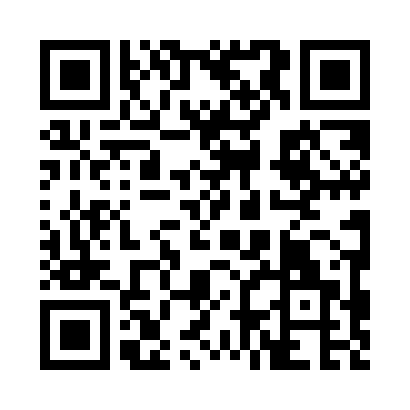 Prayer times for Medicine Park, Oklahoma, USAMon 1 Jul 2024 - Wed 31 Jul 2024High Latitude Method: Angle Based RulePrayer Calculation Method: Islamic Society of North AmericaAsar Calculation Method: ShafiPrayer times provided by https://www.salahtimes.comDateDayFajrSunriseDhuhrAsrMaghribIsha1Mon5:006:251:385:258:5110:162Tue5:006:251:385:258:5110:163Wed5:016:261:385:258:5110:164Thu5:016:261:395:258:5110:155Fri5:026:271:395:268:5110:156Sat5:036:271:395:268:5010:157Sun5:036:281:395:268:5010:148Mon5:046:281:395:268:5010:149Tue5:056:291:395:268:5010:1410Wed5:066:291:405:268:4910:1311Thu5:066:301:405:268:4910:1212Fri5:076:311:405:268:4910:1213Sat5:086:311:405:278:4810:1114Sun5:096:321:405:278:4810:1115Mon5:106:331:405:278:4710:1016Tue5:116:331:405:278:4710:0917Wed5:126:341:405:278:4610:0918Thu5:126:341:405:278:4610:0819Fri5:136:351:405:278:4510:0720Sat5:146:361:405:278:4510:0621Sun5:156:371:405:278:4410:0522Mon5:166:371:415:278:4310:0423Tue5:176:381:415:278:4310:0424Wed5:186:391:415:278:4210:0325Thu5:196:391:415:268:4110:0226Fri5:206:401:415:268:4110:0127Sat5:216:411:415:268:4010:0028Sun5:226:421:415:268:399:5929Mon5:236:421:405:268:389:5830Tue5:246:431:405:268:379:5631Wed5:256:441:405:268:379:55